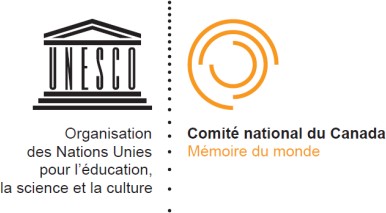 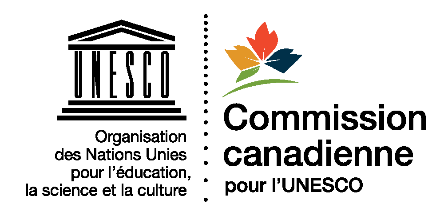 Registre de la Mémoire du monde du CanadaFormulaire de proposition d’inscription [Insérez ici le titre de l’élément proposé]Résumé et description
Évaluation
Veuillez nous dire en quoi l’élément du patrimoine documentaire que vous proposez d’inclure dans le Registre de la Mémoire du monde du Canada satisfait à nos trois critères : l’intérêt national, l’authenticité et le caractère unique et irremplaçable. A. Intérêt national
B. Authenticité (max. 300 mots)
 C. Caractère unique et irremplaçable (max. 300 mots)
D. Considérations additionnelles
Objectifs du programmeRenseignements juridiquesRenseignements supplémentaires
S’ils sont disponibles, veuillez fournir les renseignements suivants. Cette information fournira un contexte supplémentaire qui aidera le comité dans le cadre de ses délibérations.
DéclarationJe certifie/Nous certifions la fiabilité de tous les renseignements fournis pour inscrire l’élément du patrimoine documentaire décrit dans le présent document au Registre de la Mémoire du monde du Canada.Signature :Résumé (max. 300 mots)Résumez ce que raconte l’élément du patrimoine documentaire dont vous proposez l’inscription et son intérêt pour le Canada.Il s’agit là de la « vitrine » de la proposition d’inscription. Mieux vaut généralement l’écrire à la toute fin! On doit y trouver tous les points essentiels que vous voulez mettre de l’avant.Description de l’élément du patrimoine documentaire (max. 300 mots)Décrivez l’élément du patrimoine documentaire (p. ex. : ampleur du contenu, dimensions et nature des éléments, institution hôte et histoire de l’acquisition). Veuillez fournir assez de renseignements pour présenter clairement et précisément la collection, le fonds, l’élément ou tout autre article que vous proposez d’inscrire.Veuillez décrire comment l’élément du patrimoine documentaire satisfait à au moins l’un des sous-critères d’évaluation suivants.Époque (max. 300 mots)L’élément du patrimoine documentaire est-il particulièrement évocateur de son époque (qui peut avoir été marquée par des changements sociaux ou culturels importants ou une crise)?Lieu (max. 300 mots)L’élément du patrimoine documentaire présente-t-il un intérêt en raison de l’endroit où il a été créé? Il peut contenir des renseignements importants au sujet d’un lieu, d’une localité ou d’une région, y compris des gens y ayant vécu jadis ou qui y vivent maintenant.Personnes et société (max. 300 mots)L’élément du patrimoine documentaire présente-t-il un intérêt parce que le contexte social et culturel de sa création rend compte de la vie ou du travail d’une personne, d’un peuple, d’un mouvement, d’une communauté ou d’une société?Sujet et thème (max. 300 mots)L’élément du patrimoine documentaire présente-t-il un intérêt parce qu’il documente un aspect particulier du Canada et de ses peuples? Cela peut comprendre les savoirs traditionnels, les sciences, les sciences humaines, la spiritualité, l’éducation, la culture, la communication, la politique, les idéologies, la technologie, les médias, les affaires ou les sports.Forme et style (max. 300 mots) L’élément du patrimoine documentaire présente-t-il un intérêt parce qu’il constitue un exemple notable d’une forme ou d’un style esthétique, stylistique ou linguistique distinctifs, ou d’un exemple notable d’une forme de présentation et de coutume visuelle, orale ou écrite?Intérêt social, spirituel et communautaire (max. 300 mots)L’élément du patrimoine documentaire présente-t-il un intérêt parce qu’il a une valeur sociale, spirituelle ou communautaire pour le Canada et ses peuples?Veuillez démontrer l’authenticité de l’élément du patrimoine documentaire en expliquant la façon dont son identité et sa provenance ont été établies avec fiabilité. Des copies, des répliques et des contrefaçons peuvent, malgré les meilleures intentions, être méprises pour des éléments authentiques.Veuillez démontrer le caractère unique et irremplaçable de l’élément du patrimoine documentaire en expliquant les raisons pour lesquelles sa disparition ou sa détérioration constituerait un appauvrissement pour le Canada et ses peuples. Les éléments suivants sont aussi pris en compte :Rareté (max. 300 mots)L’élément du patrimoine documentaire est-il l’un des rares exemplaires de son genre ou de son époque à avoir survécu?Intégrité (max. 300 mots)L’élément du patrimoine documentaire est-il entier ou partiel? A-t-il été modifié ou endommagé?Menace et risque (max. 300 mots) Si l’élément du patrimoine documentaire fait l’objet de menaces ou est à risque, veuillez décrire la nature et la portée de ces menaces et expliquer les mesures adoptées pour les atténuer.Les éléments suivants sont aussi pris en compte :Préservation (max. 300 mots)Quels sont les plans ou les mesures en place pour préserver l’élément du patrimoine documentaire?Accès (max. 300 mots)Veuillez décrire l’accessibilité de l’élément du patrimoine documentaire. Veuillez mentionner clairement toutes les restrictions à l’accès.Nous encourageons la numérisation aux fins d’accès, et vous devriez préciser si cette tâche (ou la préservation) a été réalisée ou est prévue.Sensibilisation (max. 300 mots)Si votre candidature est retenue, de quelle façon ferez-vous connaître l’élément du patrimoine documentaire et le programme Mémoire du monde?Proposant(s)Proposant(s)Proposant(s)Proposant(s)Nom du ou des proposant(s) (particulier ou organisme) : Nom du ou des proposant(s) (particulier ou organisme) : Nom du ou des proposant(s) (particulier ou organisme) : Lien du proposant avec l’élément du patrimoine documentaire proposé : Lien du proposant avec l’élément du patrimoine documentaire proposé : Lien du proposant avec l’élément du patrimoine documentaire proposé : Coordonnées :Coordonnées :Coordonnées :Coordonnées :Adresse :Adresse :Numéro de téléphone :Numéro de téléphone :Courriel :Courriel :Propriétaire de l’élément du patrimoine documentaire (si le propriétaire n’est pas le ou les proposant[s])Propriétaire de l’élément du patrimoine documentaire (si le propriétaire n’est pas le ou les proposant[s])Propriétaire de l’élément du patrimoine documentaire (si le propriétaire n’est pas le ou les proposant[s])Propriétaire de l’élément du patrimoine documentaire (si le propriétaire n’est pas le ou les proposant[s])Nom :Nom :Adresse :Adresse :Numéro de téléphone :Numéro de téléphone :Courriel :Courriel :Dépositaire de l’élément du patrimoine documentaire (si le dépositaire n’est pas le propriétaire)Dépositaire de l’élément du patrimoine documentaire (si le dépositaire n’est pas le propriétaire)Dépositaire de l’élément du patrimoine documentaire (si le dépositaire n’est pas le propriétaire)Dépositaire de l’élément du patrimoine documentaire (si le dépositaire n’est pas le propriétaire)Nom :Nom :Adresse :Adresse :Numéro de téléphone :Numéro de téléphone :Courriel :Courriel :Information descriptive (max. 300 mots)Veuillez inclure un hyperlien ou un échantillon d’instrument de recherche, d’entrée de catalogue ou autre information descriptive. Cela aidera le comité à mieux comprendre la nature et la taille de l’élément du patrimoine documentaire.Information descriptive (max. 300 mots)Veuillez inclure un hyperlien ou un échantillon d’instrument de recherche, d’entrée de catalogue ou autre information descriptive. Cela aidera le comité à mieux comprendre la nature et la taille de l’élément du patrimoine documentaire.Information descriptive (max. 300 mots)Veuillez inclure un hyperlien ou un échantillon d’instrument de recherche, d’entrée de catalogue ou autre information descriptive. Cela aidera le comité à mieux comprendre la nature et la taille de l’élément du patrimoine documentaire.Information descriptive (max. 300 mots)Veuillez inclure un hyperlien ou un échantillon d’instrument de recherche, d’entrée de catalogue ou autre information descriptive. Cela aidera le comité à mieux comprendre la nature et la taille de l’élément du patrimoine documentaire.Statut légal (max. 300 mots)Veuillez fournir des détails sur la responsabilité juridique et administrative en matière de conservation de l’élément du patrimoine documentaire.Statut légal (max. 300 mots)Veuillez fournir des détails sur la responsabilité juridique et administrative en matière de conservation de l’élément du patrimoine documentaire.Statut légal (max. 300 mots)Veuillez fournir des détails sur la responsabilité juridique et administrative en matière de conservation de l’élément du patrimoine documentaire.Statut légal (max. 300 mots)Veuillez fournir des détails sur la responsabilité juridique et administrative en matière de conservation de l’élément du patrimoine documentaire.Droits d’auteur (max. 300 mots)Veuillez décrire le statut du droit d’auteur de l’élément du patrimoine documentaire.Droits d’auteur (max. 300 mots)Veuillez décrire le statut du droit d’auteur de l’élément du patrimoine documentaire.Droits d’auteur (max. 300 mots)Veuillez décrire le statut du droit d’auteur de l’élément du patrimoine documentaire.Droits d’auteur (max. 300 mots)Veuillez décrire le statut du droit d’auteur de l’élément du patrimoine documentaire.Statut culturel, moral, éthique ou spirituel (max. 300 mots)Veuillez décrire toute croyance, coutume ou relation de nature non juridique en lien avec l’élément du patrimoine documentaire. Y a-t-il des nations, des communautés, des groupes ou des institutions qui ont une relation culturelle, morale, éthique ou spirituelle avec l’élément du patrimoine documentaire? Il peut s’agir des membres de communautés particulières, ou de la famille de personnes ayant été enregistrées ou sur lesquelles porte l’élément du patrimoine documentaire.Statut culturel, moral, éthique ou spirituel (max. 300 mots)Veuillez décrire toute croyance, coutume ou relation de nature non juridique en lien avec l’élément du patrimoine documentaire. Y a-t-il des nations, des communautés, des groupes ou des institutions qui ont une relation culturelle, morale, éthique ou spirituelle avec l’élément du patrimoine documentaire? Il peut s’agir des membres de communautés particulières, ou de la famille de personnes ayant été enregistrées ou sur lesquelles porte l’élément du patrimoine documentaire.Statut culturel, moral, éthique ou spirituel (max. 300 mots)Veuillez décrire toute croyance, coutume ou relation de nature non juridique en lien avec l’élément du patrimoine documentaire. Y a-t-il des nations, des communautés, des groupes ou des institutions qui ont une relation culturelle, morale, éthique ou spirituelle avec l’élément du patrimoine documentaire? Il peut s’agir des membres de communautés particulières, ou de la famille de personnes ayant été enregistrées ou sur lesquelles porte l’élément du patrimoine documentaire.Statut culturel, moral, éthique ou spirituel (max. 300 mots)Veuillez décrire toute croyance, coutume ou relation de nature non juridique en lien avec l’élément du patrimoine documentaire. Y a-t-il des nations, des communautés, des groupes ou des institutions qui ont une relation culturelle, morale, éthique ou spirituelle avec l’élément du patrimoine documentaire? Il peut s’agir des membres de communautés particulières, ou de la famille de personnes ayant été enregistrées ou sur lesquelles porte l’élément du patrimoine documentaire.Consultation avec les intervenants culturels, moraux, éthiques et spirituels (max. 300 mots)Est-ce que tous les intervenants ont été identifiés et consultés dans le processus de préparation de cette proposition?Comment leurs commentaires, points de vue ou croyances ont-ils été intégrés à cette proposition?Le Registre de la Mémoire du monde du Canada s’engage à respecter le droit de propriété intellectuelle des Peuples autochtones. Pour obtenir de plus amples renseignements, veuillez consulter la déclaration à cet égard dans l’appel de candidatures.Consultation avec les intervenants culturels, moraux, éthiques et spirituels (max. 300 mots)Est-ce que tous les intervenants ont été identifiés et consultés dans le processus de préparation de cette proposition?Comment leurs commentaires, points de vue ou croyances ont-ils été intégrés à cette proposition?Le Registre de la Mémoire du monde du Canada s’engage à respecter le droit de propriété intellectuelle des Peuples autochtones. Pour obtenir de plus amples renseignements, veuillez consulter la déclaration à cet égard dans l’appel de candidatures.Consultation avec les intervenants culturels, moraux, éthiques et spirituels (max. 300 mots)Est-ce que tous les intervenants ont été identifiés et consultés dans le processus de préparation de cette proposition?Comment leurs commentaires, points de vue ou croyances ont-ils été intégrés à cette proposition?Le Registre de la Mémoire du monde du Canada s’engage à respecter le droit de propriété intellectuelle des Peuples autochtones. Pour obtenir de plus amples renseignements, veuillez consulter la déclaration à cet égard dans l’appel de candidatures.Consultation avec les intervenants culturels, moraux, éthiques et spirituels (max. 300 mots)Est-ce que tous les intervenants ont été identifiés et consultés dans le processus de préparation de cette proposition?Comment leurs commentaires, points de vue ou croyances ont-ils été intégrés à cette proposition?Le Registre de la Mémoire du monde du Canada s’engage à respecter le droit de propriété intellectuelle des Peuples autochtones. Pour obtenir de plus amples renseignements, veuillez consulter la déclaration à cet égard dans l’appel de candidatures.Noms et coordonnées d’au plus trois personnes qui peuvent fournir des renseignements supplémentaires sur l’élément du patrimoine documentaire.Il peut s’agir d’aînés et de dirigeants communautaires, de familles, de professionnels du patrimoine, de chercheurs, d’artistes, etc. Le comité peut communiquer avec ces personnes pour obtenir de plus amples renseignements. Documentation visuelle et audiovisuelle  Afin de permettre au comité de visualiser ou d’entendre la collection ou le document, vous pouvez inclure jusqu’à trois photographies ou un document audiovisuel relatif à la collection ou au document.Le matériel d’appui peut être présenté sous forme d’hyperlien, par l’entremise de programmes courants de partage de fichiers ou sur une clé USB.Veuillez noter que la documentation écrite, outre le formulaire d’inscription, n’est pas acceptée. Veuillez dresser la liste toute photo ou de tout matériel audiovisuel soumis avec le formulaire dans l’espace prévu ci-dessous. Utilisation de l’élément du patrimoine documentaire par les particuliers et les communautés         (max. 300 mots)Veuillez décrire comment l’élément du patrimoine documentaire a été ou est utilisé par votre établissement, votre communauté ou les particuliers qui ne font pas partie de votre établissement.Par exemple : utilisations sacrées, cérémoniales ou diplomatiques, expositions, films, productions télévisuelles, œuvres d’art, documents éducatifs, travaux publiés ou contenu web.Nom (en lettres moulées) Titre et établissement (le cas échéant)Date 